STUDENT WORKSHEETMineral Mystery ExperimentDissolve salts in warm water, predict what will happen when the water evaporates, then make observations and compare them to your prediction.Make predictionsBefore leaving your salty solutions out to dry, write or draw your predictions about what will happen when they dry. Be sure to think about what you might observe using different types of salt or different amounts of the same salt.Sample 1 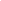 Sample 2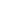 Sample 3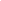 Make observationsOnce your solutions have dried, look carefully at each dish. You may need to place them on a dark surface, such as dark paper or fabric. Look at the dishes close up and from an arm’s length. If you have a hand lens or magnifying glass, use that to make even closer observations. Hold the dried solutions in the light or shine a flashlight on them to see if that affects their appearance.Draw or write a description of what you observe below. Compare your observations to your predictions.Sample 1 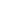 Sample 2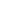 Sample 3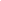 